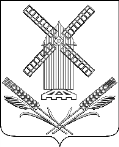 АДМИНИСТРАЦИЯКАМЫШЕВАТСКОГО СЕЛЬСКОГО ПОСЕЛЕНИЯЕЙСКОГО РАЙОНАП О С Т А Н О В Л Е Н И Еот ___________                                                     № ___________                                                  ст–ца   КамышеватскаяОб утверждении списка невостребованных земельных долейСписок  участников долевой собственности на земельные участки из земель сельскохозяйственного назначения с кадастровым номером 23:08:0000000:103, расположенного по адресному ориентиру: край Краснодарский, р-н Ейский, Невостребованные земельные доли в границах плана СХК "Кубань", доли которых могут быть признаны невостребованными,  были опубликованы в газете «Кубань сегодня» от 17 января 2020 года № 7 (4707), на официальном сайте администрации Камышеватского сельского поселения Ейского района и на информационных щитах, расположенных на территории Камышеватского сельского поселения Ейского района 21 января 2020г. Сообщения о проведении общего собрания участников долевой собственности на земельный участок с кадастровым номером 23:08:0000000:103 был опубликованы в газете «Кубань сегодня» от 11 июня 2020 года № 44 (4747); на официальном сайте администрации Камышеватского сельского поселения Ейского района и на информационных щитах, расположенных на территории Камышеватского сельского поселения Ейского района 11 июня 2020 года. В соответствии со статьей 12.1 Федерального закона от 24 июля 2002 г. № 101-ФЗ «Об обороте земель сельскохозяйственного назначения», в связи с непринятием общим собранием участников долевой собственности решения об утверждении списка невостребованных земельных долей  п о с т а н о в л я ю:Утвердить список невостребованных земельных долей на земельные участки из земель сельскохозяйственного назначения, расположенные на территории Камышеватского сельского поселения Ейского района (приложение № 1).Общему отделу администрации Камышеватского сельского поселения Ейского района (Афанасьева) обнародовать настоящее постановление в специально установленных местах в соответствии с Порядком опубликования (обнародования) муниципальных правовых актов, разместить на официальном сайте администрации Камышеватского сельского поселения Ейского района в сети Интернет.Контроль за выполнением настоящего постановления оставляю за собой.Постановление вступает в силу со дня его обнародования.Глава Камышеватского сельского поселения Ейского района								        С.Е. ЛатышевПРИЛОЖЕНИЕ № 1УТВЕРЖДЕНпостановлением администрацииКамышеватского сельского поселенияЕйского районаот ____________ № ____СПИСОКЛиц-участников долевой собственности на земельный участок из земель сельскохозяйственного назначения с кадастровым номером 23:08:0000000:103, расположенный по адресному ориентиру: край Краснодарский, р-н Ейский, Невостребованные земельные доли в границах плана СХК "Кубань"  земельные доли, которые признаны невостребованными по основаниям, указанным в пунктах 1,2 статьи 12.1 Федерального закона № 101-ФЗ от 24 июля 2002 года (редакция от 03.08.2018 года) «Об обороте земель сельскохозяйственного назначения» (список невостребованных земельных долей)Глава Камышеватского сельского поселения Ейского района								        С.Е. Латышев2ЛИСТ СОГЛАСОВАНИЯпроекта  постановления администрации Камышеватского сельского поселения Ейского района от __________________№______«Об утверждении списка невостребованных земельных долей»Проект подготовлен и внесен:Ведущий специалист             				                             Е.Н. СкиданПроект согласован: Заместитель главы,Начальник общего отдела                                                                 И.Е.Афанасьева                    №п/пФамилия имя отчествоРазмер земельной доли (га)1Адолина Мария Владимировна5,12Акименко Ефросинья Андреевна5,13Акименко Мария Трофимовна5,14Акланов Иван Егорович5,15Амвросова Татьяна Влдиславовна5,16Алексеенко  Валентина Васильевна 5,17Андриевская Екатерина Григорьевна5,18Андриевский Виталий Сергеевич5,19Антонец Наталья Антоновна5,110Андреев Валентин Андреевич5,111Апролакова Татьяна А5,112Баева Александра Ивановна5,113Беседин Владимир Пантелеевич5,114Белоус Екатерина Семеновна5,115Белоконь Петр Петрович5,116Беляева Раиса Филипповна5,117Бельченко Матвей Иванович5,118Белоусов Виктор Михайлович5,119Белошапка Варвара Ивановна5,120Бекшенев О.А.5,121Болтенкова Роза Тихоновна5,122Беловол Анна Филлиповна5,123Бетина Наталья Андреевна5,124Бобылева Ольга Ивановна5,125Бобылев Сергей Анатольевич5,126Богер Оксана Ивановна5,127Бойко Екатерина Андреевна5,128Бортникова Екатерина Кузминична5,129Бондаренко Анна Федоровна5,130Бровченко Евдокия Даниловна5,131Бродская Мария Васильевна5,132Брыкалова Анна Кирилловна5,133Браженец Мария Яковлевна5,134Бурлак Михаил Максимович5,135Бурьянова Лилия Константиновна5,136Бутко Григорий Николаевич5,137Бурлака Алексей Александрович5,138Бурлака Зинаида Егоровна5,139Быков Дмитрий Вениаминович5,140Васильев Василий Иванович5,141Васюк Клавдия Семеновна5,142Вахилов Павел Григорьевич5,143Вернигора Наталья Лукинична5,144Веретюшенко Клавдия Михайловна5,145Веселый Борис Захарович5,146Веселый В.И.5,147Винокурова Зоя Семеновна5,148Власова Ульяна Ивановна5,149Волкова Екатерина Ивановна5,150Воронин А.А5,151Воронкин Иван Иванович5,152Воронов Петр Иванович5,153Воронка Елизавета Андреевна5,154Воронкина Матрена Парфировна5,155Ганина Софья Зиновьевна5,156Галкина Л.В.5,157Генба Анна Васильевна5,158Гнедая Анастасия Михайловна5,159Гоговская О.И.5,160Гостева Светлана Леонидовна5,161Греховодов Виктор Ефимович5,162Григоренко Вера Васильевна5,163Гребенникова Анна Павловна5,164Гриценко Агрепина Леонтьевна5,165Грибко Анастасия Захаровна5,166Гуров Владимир Иванович5,167Гурова Любовь Антоновна5,168Давиденко Николай Андреевич5,169Денисенко Мария Васильевна5,170Давыдов Анатолий Николаевич5,171Дмитренко Владимир Владимирович5,172Дробот Анна Яковлевна5,173Дубровский Владимир Владимирович5,174Дьяченко Николай Пантелеевич5,175Дьяченко Пелагея Трофимовна5,176Ефименко Раиса Павловна5,177Звягинцева Ольга Егоровна5,178Иванов Иван Иванович5,179Изотов Дмитрий Петрович5,180Ищенко Надежда Ивановна5,181Калинина Руфа Васильевна5,182Каменский Василий Иванович5,183Калинитенко Евдокия Евменовна5,184Кислица Надежда Васильевна5,185Клепикова Любовь Ивановна5,186Кириченко Михаил Анатольевич5,187Колосова Анна Григорьевна5,188Констанченко Тихон Маркович5,189Комарова Надежда Ивановна5,190Кравченко Степан Григорьевич5,191Крылова Вера Гавриловна5,192Кретова Анастасия Григорьевна5,193Кувшинов Александр Александрович5,194Кузнецова Ольга Михайловна5,195Кудрявцева Мария Андреевна5,196Лапко Александр Анатольевич5,197Лахина Ксения Егоровна5,198Лесовой Павел Федорович5,199Лесовой Михаил Федорович5,1100Лещенко Вера Стефанона5,1101Литвинова Ефросинья Ивановна5,1102Литвиненко Иван Григорьевич5,1103Литвинова Евдокия Епифановна5,1104Литвинов Яков Павлович5,1105Лыкова Вера Яковлевна5,1106Макаров Михаил Николаевич5,1107Малова Раиса Евдокимовна5,1108Малышев Николай Федорович5,1109Мартынова Марфа Петровна10,2110Манжула Антонина Васильевна5,1111Масько Мария Евдокимовна5,1112Медведев Иван Иванович5,1113Медведева Вера Ивановна5,1114Мостовая Светлана Васильевна5,1115Молочинская Светлана Александровна5,1116Набока Мария Иосифовна5,1117Науменко Валентина Федоровна10118Нарыкина Мария Владимировна5,1119Насонов Валентин Артемович5,1120Новак Василий Фомич5,1121Новак Таиса Ивановна5,1122Новикова Юлия Алексеевна5,1123Новикова Анастасия Яковлевна5,1124Новоточин Андрей Григорьевич5,1125Орлов Владимир Николаевич5,1126Оленко Анастасия Павловна5,1127Омельченко Ольга Александровна5,1128Павлова Валентина Наумовна5,1129Павлов Сергей Михайлович5,1130Павленко Полина Максимовна5,1131Павлова М.З.5,1132Павлова Валентина Наумовна5,1133Папакова Анастасия Терентьевна5,1134Подкаура Александр Петрович5,1135Попова Мария Петровна5,1136Приходченко Николай Григорьевич5,1137Проплетова Акулина Филипповна5,1138Провоторова Екатерина Ивановна5,1139Пучка Галина Андреевна5,1140Пушкарев Максим Егорович5,1141Рожко Николай Петрович5,1142Румянцева Надежда Васильевна5,1143Ревин Александр Николаевич5,1144Русанова Евдокия Михайловна5,1145Рядинский Василий Васильевич5,1146Сафронов Василий Захарович5,1147Свиренко Александра Федоровна5,1148Севостьянов Виктор Павлович5,1149Семиразов Николай Афанасьевич5,1150Семеразов Сергей Владимирович5,1151Семика Меланья Максимовна5,1152Сергеев Валерий Сергеевич5,1153Сергиенко Надежда Ивановна5,1154Скобелкин Николай Иванович5,1155Слепченко Антонина Федоровна5,1156Солдатов Валентин Семенович5,1157Старецкий Николай В5,1158Степин Александр Анатольевич5,1159Степина Валентина Ивановна5,1160Стуров Алексей Михайлович5,1161Толдина Прасковья Карловна5,1162Толдинова Варвара Антоновна5,1163Трибунских Василий Григорьевич5,1164Усенко Мария Прокофьевна5,1165Федотова Татьяна Демьяновна5,1166Фролов Павел Яковлевич5,1167Фролова Анна Яковлевна5,1168Фролова Прасковья Ивановна5,1169Хомичева Лидия Павловна5,1170Хижняк Ольга Андреевна5,1171Хомутов Иван Павлович5,1172Цекун Иван Евдокимович5,1173Чапля Лидия Алексеевна5,1174Чернов Сергей Леонидович5,1175Чубенко Полина Афанасьевна5,1176Шевченко Василий Николаевич5,1177Шевченко Владимир Ильич5,1178Шевченко Алексей Владимирович5,1179Шевченко Александр Игнатьевич5,1180Шевченко Василий Николаевич5,1181Якубина Вера Ивановна5,1182Яснов Иван Павлович5,1183Яснова Анна Ивановна5,1ИТОГО943,3